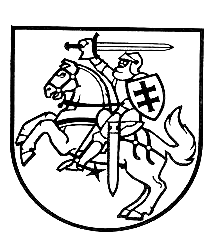 LIETUVOS RESPUBLIKOS energetikos MINISTERIJABiudžetinė įstaiga, Gedimino pr. 38, LT-01104 Vilnius, tel. (8 5) 203 4407,faks. (8 5) 203 4692, el. p. info@enmin.lt.Duomenys kaupiami ir saugomi Juridinių asmenų registre, kodas 302308327Lietuvos Respublikos energetikos ministerija (toliau – Energetikos ministerija) parengė ir, vadovaudamasi 2014–2020 metų Europos Sąjungos fondų investicijų veiksmų programos administravimo taisyklių 126 punktu, teikia derinti įsakymo „Dėl Lietuvos Respublikos energetikos ministro 2014 m. gruodžio 2 d. įsakymo Nr. 1-298 „Dėl 2014–2020 metų Europos Sąjungos fondų investicijų veiksmų programos prioritetų įgyvendinimo priemonių įgyvendinimo plano ir 2014–2020 metų Europos Sąjungos fondų investicijų nacionalinių stebėsenos rodiklių skaičiavimo aprašo patvirtinimo“ pakeitimo“ projektą (toliau – Projektas). Projektas buvo derintas su įgyvendinančiąja institucija ir partneriais, paskelbtas Lietuvos Respublikos Seimo kanceliarijos teisės aktų informacinėje sistemoje (TAIS) bei patalpintas ES struktūrinių fondų svetainėje www.esinvesticijos.lt, pastabų ir pasiūlymų negauta.Projekto keitimas inicijuotas, siekiant 04.1.1-LVPA-V-115 priemonės „AIE namų ūkiams“ (toliau –  115 Priemonė) veiklas „Įrengimas geografiškai nutolusiose nuo elektros energijos vartojimo vietose;“ ir „Įrengimas elektros energijos vartojimo vietoje daugiabučiame pastate ar jo teritorijoje“ perkelti į 04.1.1-LVPA-V-114 priemonę „Elektros energijos iš atsinaujinančių išteklių gamybos įrenginių įrengimas namų ūkiuose“  (toliau – 114 Priemonė). Atlikus Projekto keitimą, pagal 115 Priemonę kvietimai bus skelbiami tik pagal veiklą „Įsigijimas iš elektrinių parkų“, o pagal 114 Priemonę bus rengiamas naujas projektų finansavimo sąlygų aprašas, pagal kurį bus finansuojamos iki 10 kW galios atsinaujinančių išteklių energiją naudojančios technologijos, skirtų elektros energijos gamybai namų ūkių reikmėms, nepriklausomai nuo jų įrengimo vietos. Toks priemonių atskyrimas bus aiškesnis, suprantamesnis fiziniams asmenims bei bus paprastesnis administruojančioms institucijoms.	Prašome pastabas ir pasiūlymus pateikti per 3 darbo dienas nuo Projekto paskelbimo TAIS. Projektą parengė Energetikos ministerijos Investicijų skyrius (skyriaus vedėja Violeta Greičiuvienė, tel. (8 5) 203 4679, papild. 1, el. p. violeta.greiciuviene@enmin.lt, tiesioginė Projekto rengėja – Reda Lichadziauskienė, tel. (8 5) 203 4679, papild. 6, el. p. reda.lichadziauskiene@enmin.lt).PRIDEDAMA:Projektas, 2 lapai;Projekto lyginamasis variantas, 2 lapai.Ministerijos kancleris                                                                                                   Ramūnas DilbaR. Lichadziauskienė, 8 5 2034679, papild. 6, el. p. reda.lichadziauskiene@enmin.lt   Lietuvos Respublikos finansų ministerijai2020- Nr. (18.1-07E)- Lietuvos Respublikos finansų ministerijaiDĖL 2014–2020 METŲ EUROPOS SĄJUNGOS FONDŲ INVESTICIJŲ VEIKSMŲ PROGRAMOS PRIORITETŲ ĮGYVENDINIMO PRIEMONIŲ ĮGYVENDINIMO PLANO PAKEITIMODĖL 2014–2020 METŲ EUROPOS SĄJUNGOS FONDŲ INVESTICIJŲ VEIKSMŲ PROGRAMOS PRIORITETŲ ĮGYVENDINIMO PRIEMONIŲ ĮGYVENDINIMO PLANO PAKEITIMODĖL 2014–2020 METŲ EUROPOS SĄJUNGOS FONDŲ INVESTICIJŲ VEIKSMŲ PROGRAMOS PRIORITETŲ ĮGYVENDINIMO PRIEMONIŲ ĮGYVENDINIMO PLANO PAKEITIMODĖL 2014–2020 METŲ EUROPOS SĄJUNGOS FONDŲ INVESTICIJŲ VEIKSMŲ PROGRAMOS PRIORITETŲ ĮGYVENDINIMO PRIEMONIŲ ĮGYVENDINIMO PLANO PAKEITIMO